Sherington Primary School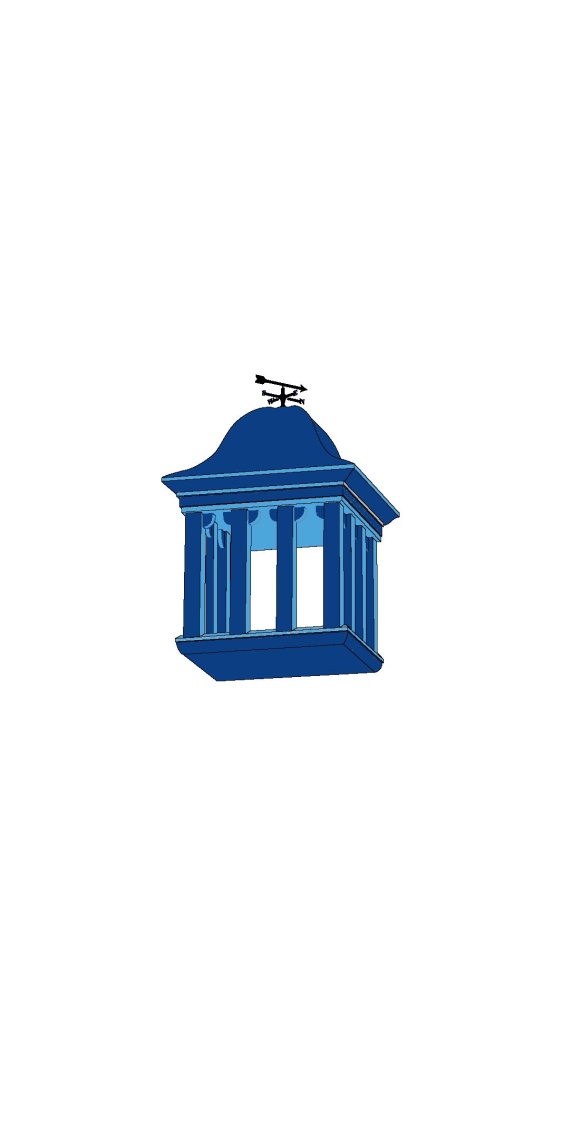 Wyndcliff Road, Charlton, London, SE7 7JPTel:  020 8858 5497Experienced KS2 class teachers required for September 2022 Sherington is a thriving and dynamic school. We believe that ‘character + academics’ is the goal of true education and deliver this through Positive Education and the PERMA model.  By placing wellbeing at the heart of education, our pupils are encouraged to flourish – emotionally, socially, psychologically and academically. Sherington has a reputation for high standards.  If you would like to be part of the team, we want to hear from you.   If you:are ambitious and committed to continuous professional development have the highest expectations of self and othersvalue lifelong learning demonstrate optimism, leadership and teamwork believe that all learners can achieve successWe can offer you:children who consistently demonstrate bravery, curiosity and honesty strong leadership with a clear strategic directiona creative, caring and diverse communityan aspirational and rewarding curriculuma World Heritage Site located on our doorstepSchool visits are warmly welcomed and encouraged. Please contact Susie Healy on sao@sherington.greenwich.sch.uk to arrange an appointment. Application packs can be downloaded from our website: www.sheringtonprimary.co.uk Sherington Primary School is committed to safeguarding and promoting the welfare of children, and successful candidates will be DBS checked prior to appointment – among other pre-employment checks.Closing date for receipt of completed applications:  12 noon on Monday 23rd May 2022